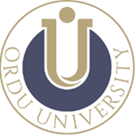 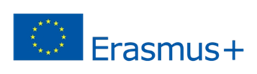 ERASMUS+ GİDEN ÖĞRENCİFERAGAT DİLEKÇESİUluslararası İlişkiler BirimiErasmus Koordinatörlüğü’ne,20……. - 20…….  akademik yılı Erasmus+ Programı kapsamında     öğrenim       staj hareketliliğine hak kazanmış bulunmaktayım. Belirtilen akademik yıla ait faaliyetimde aşağıdaki işlemi gerçekleştirmek istemekteyim.Gereğinin yapılmasını arz ederim. Saygılarımla.Öğrenci:                                                                            Bölüm Erasmus+ Koordinatörü:Adı-Soyadı:                                                                        Adı-Soyadı:Bölümü:                                                                             Tarih:                                                         Öğrenci no:                                                                        İmza:                                                                    Tarih:İmza:                                                                                Feragat      Belirtilen akademik yıla ait hibeli ya da hibesiz hakkımdan feragat etmek istiyorum. 